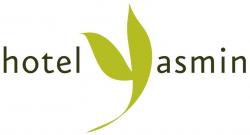 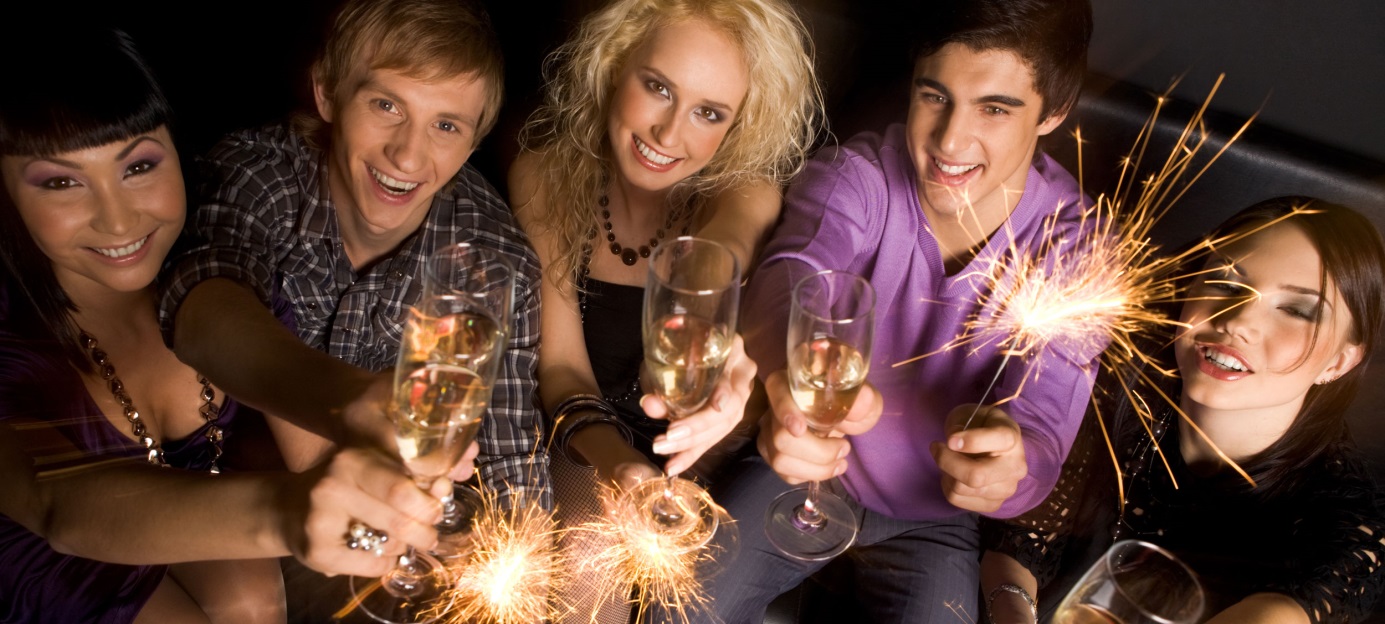 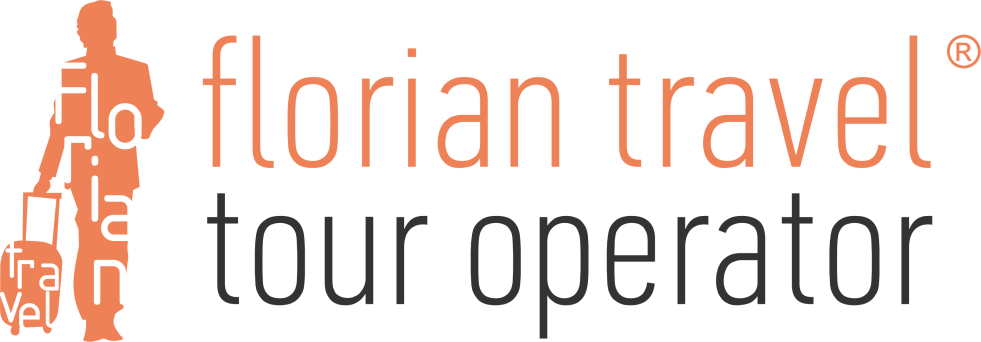 НОВОГОДНИЙ УЖИН 2018 в городе Кошице в отеле YASMINСТОИМОСТЬ 50 EUR за взрослого и 45 EUR для ребёнка до 11.99 летНАЧАЛО 31.12.2017 о 21.00НОВОГОДНИЙ ГАЛА УЖИН – шведские столы, новогодний аперитив.В программе – Dj и живая музыка.DRESS  код – коктейль. Просим Вас соблюдать правила дресс кода. Спасибо.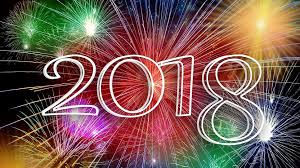 